Отчет  № 2   объединения «Вязание» 1 и 2 группыТемы занятий:Интернет ресурсы: ddt-griv.ru (страничка педагога – Овчаровой-Бабиной Д.М..),   stranamasterov.ru     Изделия по темам: 2.  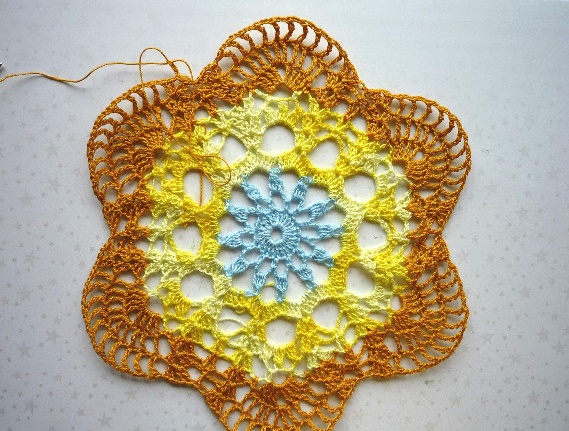 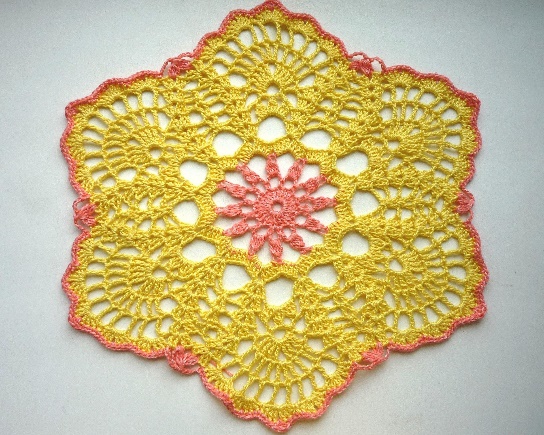 3.        4. 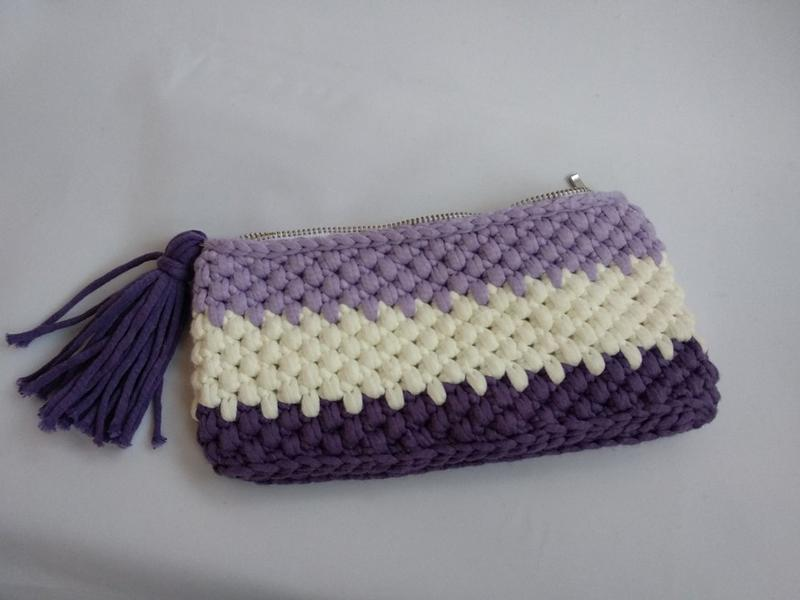 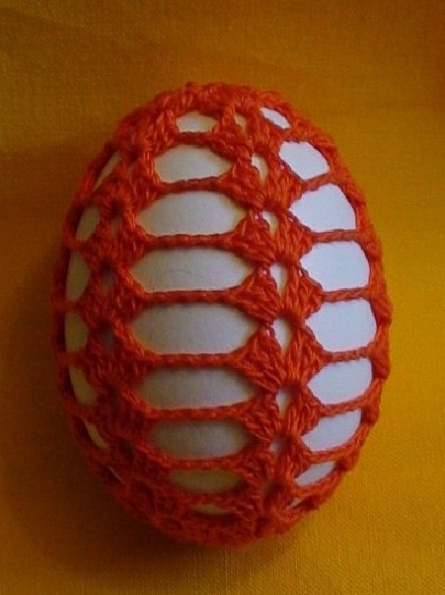 Работа в группе «Вязание»: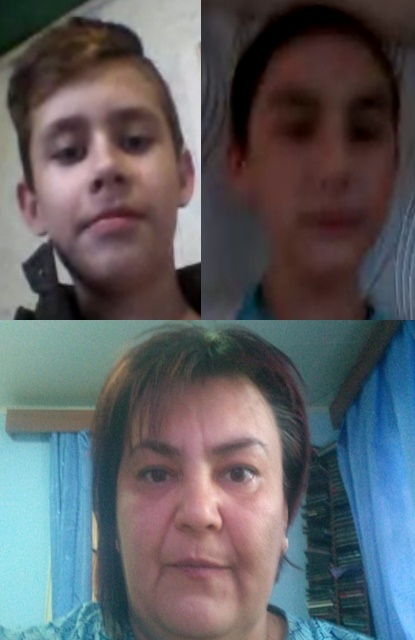 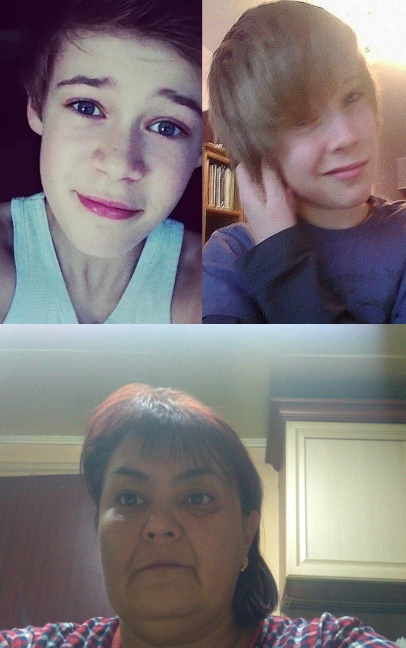 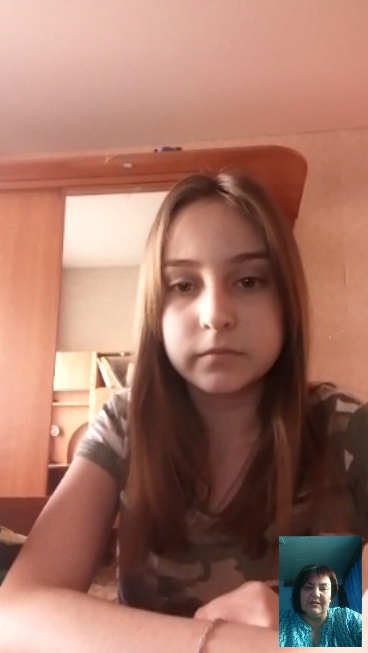 Воспитательная работа.- Разъяснительные беседы о правилах гигиены, профилактике вирусных и простудных заболеваний.Тема занятияДата 1 группаДата2 группаИспользуемая литератураМатериалы и оборудованиеИзготовление ажурной салфетки от центра24.04.2025.04.20«Кружок вязания на спицах» Пучкова Л.С.Спицы №2; крючок №1.5; пряжа; линейка; карандаш; тетрадь; ножницы;Ажурный ридикюль крючком28.04.2029.04.20«Кружок вязания на спицах» Пучкова Л.С.Спицы №2; крючок №1.5; пряжа; линейка; карандаш; тетрадь; ножницы;Изделие «Ажурное яйчко». Ажурный элемент как часть изделия.05.05.2002.05.20«Кружок вязания на спицах» Пучкова Л.С.Спицы №2; крючок №1.5; пряжа; линейка; карандаш; тетрадь; ножницы;